　　　　　　　　　　　　　　　　　　　　　　　　　　　　　　　　　　　　　　　　　　　　　　　　　　　　　　　　別紙４（一社）ロシアNIS貿易会　ロシアNIS経済研究所　担当：輪島、齋藤、長谷TEL：03-3551-6218　　FAX：03-3555-1052　　Email：forum@rotobo.or.jp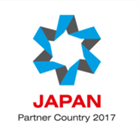 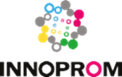 イノプロム日本代表団参加登録説明会（3月22日14：30～）参加申込用紙　申込締切：3月17日（金）※個人情報の取扱には十分注意し、当案件以外の目的では使用いたしません。※お手数をおかけしますが、お一人ずつご記入の上、ご返送ください。東京証券会館　９Ｆ　第１・２会議室〒103-0025　東京都中央区日本橋茅場町 1-5-8　 TEL：03-3667-9210①東京メトロ 東西線･日比谷線 茅場町駅 8番出口直結　②東京メトロ 銀座線･東西線、都営浅草線 日本橋駅 D2出口 徒歩5分　③JR 東京駅 八重洲北口 徒歩10分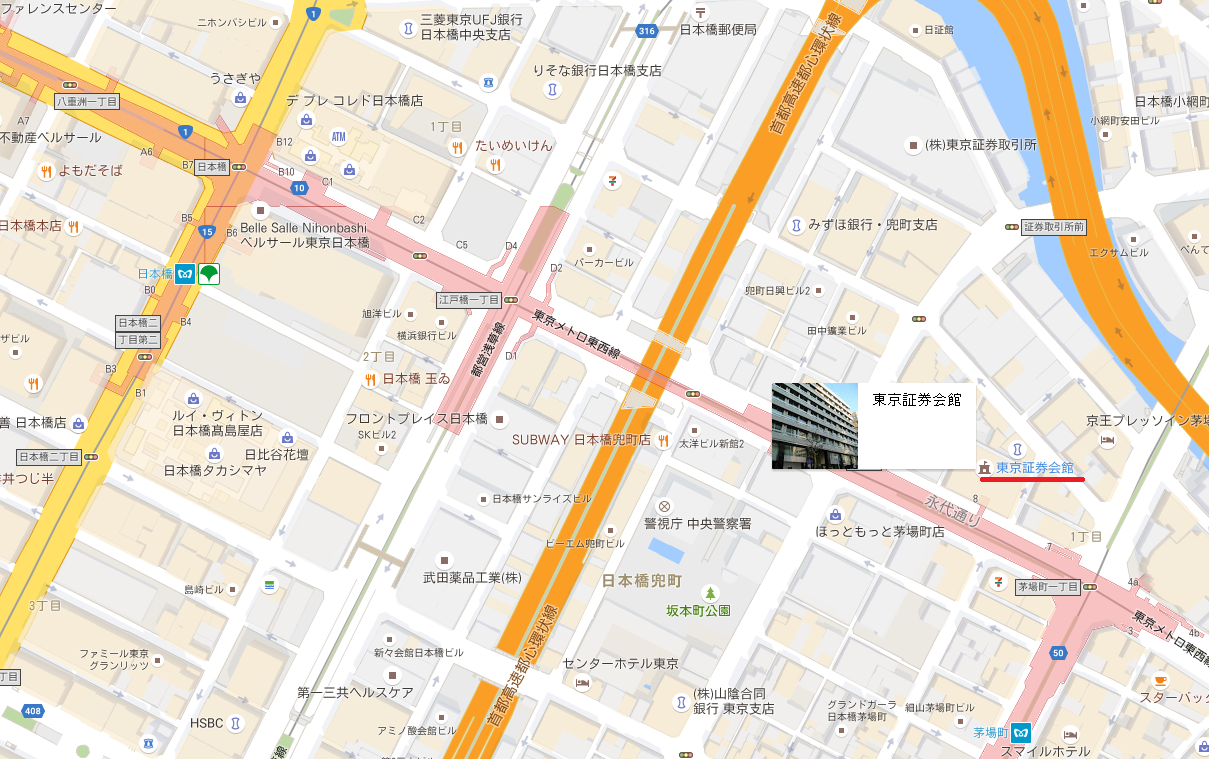 (1)申込者氏名(2)勤務先名称(3)所属部署、及び役職(5)勤務先住所〒〒〒(6)勤務先TEL(7)勤務先FAX(8)E-mail